MOJ ŠPORTNI DANZjutraj sva se z mamo na pot odpravile okoli 10.30. Po nekajminutni hoji po asfaltirani cesti sva zavili na gozdno cesto do Davških slapov. Ogledali sva si vse tri slapove in nadaljevali po cesti do orodišča PGD Davča, od tam pa naprej do PŠ Davča. Spet sva šli na gozdno cesto, ki naju je pripeljala najprej do kmetije pr' Zakovkarju potem pa še do kmetije pr' Jurežu. Hodili sva še približno 2 km in prijetno utrujeni prišli domov.Uporabljala sem aplikacijo Strava.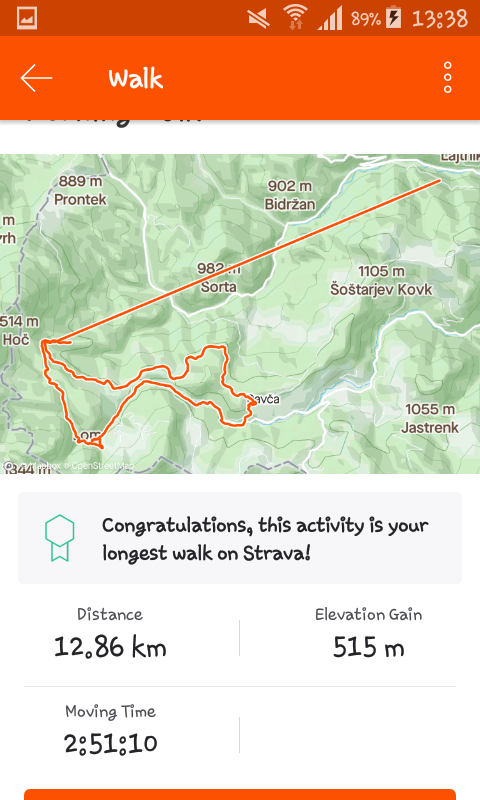 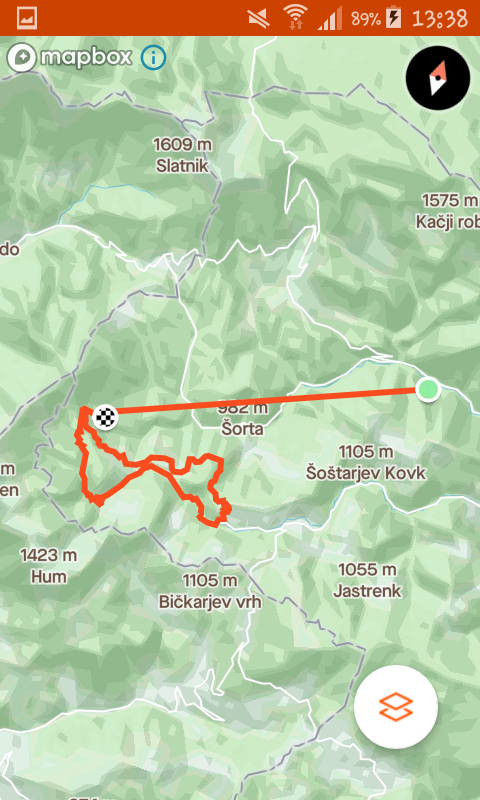 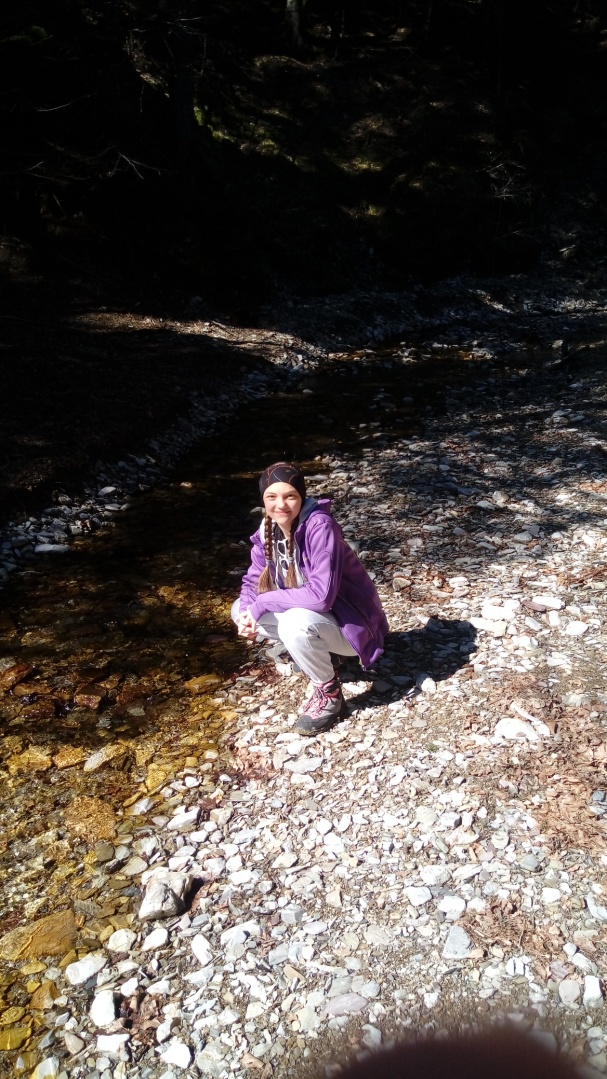 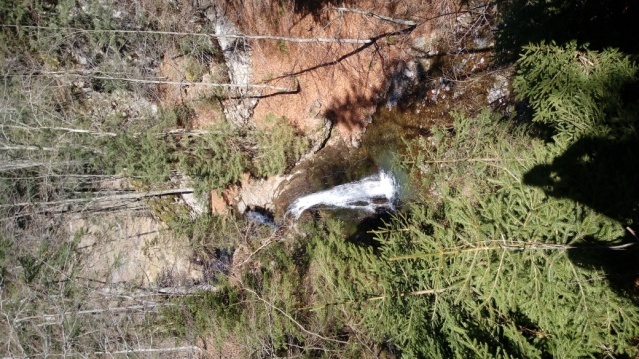 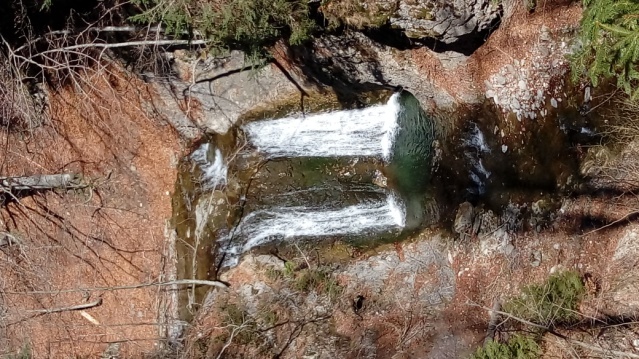 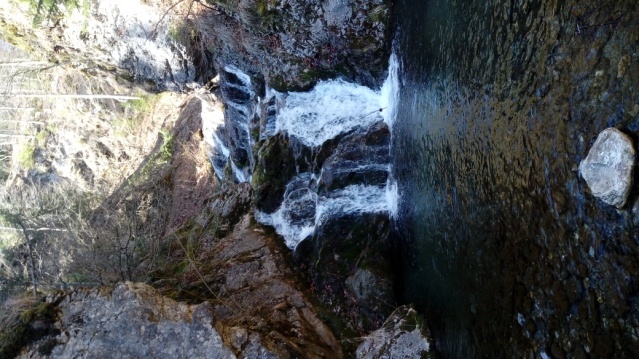 